MARZO 2020INSTRUCCIONES:A continuación verás organizado por días el trabajo de matemáticas. Cada día tienes que ver un video que te explica algo que ya hemos visto en clase anteriormente. Después del enlace hay una pequeña explicación del video y las actividades que tienes que hacer. El documento que mando es un documento Word, tienes tres opciones para realizar las actividades: 1-puedes escribir en él para hacer los ejercicios 2-puedes imprimir este documento para hacer los ejercicios en papel 3-puedes copiar los ejercicios en tu cuaderno.Cuando hayas finalizado todas las actividades propuestas me lo puedes mandar, si lo has hecho sobre el documento me lo envías rellenado y si lo has imprimido o copiado en tu cuaderno puedes mandarme una foto de los ejercicios.Mi email es angel.galred@educa.jcyl.esÁnimo y a por ello, verás que no es nada!!!!!!!!DIA 1  MEDIDAS DE CAPACIDADEntra en este enlace y haz las siguientes actividades.https://www.unprofesor.com/matematicas/medidas-de-capacidad-para-primaria-2536.htmlEJERCICIOS DE MEDIDAS DE CAPACIDAD1. ​¿Cuál es la principal medida de capacidad? 2.​ ¿Cuáles son los múltiplos del litro?  3. ​¿Cuáles son los submúltiplos del litro? 4. ​Escribe a qué equivale un litro en las diferentes unidades de medida de capacidad: DIA 2  MEDIDAS DE CAPACIDADEntra en este enlace y haz las siguientes actividades.https://www.unprofesor.com/matematicas/conversion-de-medidas-de-capacidad-2537.html Las unidades de capacidad y el gráfico de conversión de volumen se analizan aquí en conversión métrica de capacidad y volumen y también en unidades habituales de capacidad y volumen.En matemáticas, cuando usamos la capacidad y el volumen, normalmente usamos litros para representar como la unidad estándar, y las otras unidades estándar están en las unidades en la tabla de conversión de capacidad y volumen.1 mililitro = 0.001 litro1 centilitro = 0.01 litro1 decilitro = 0.1 litro1 kilolitro = 1000 litrosEJERCICIOS DE MEDIDAS DE CAPACIDAD 1. Dibuja la tabla de unidades de medida de capacidad que has aprendido en               el vídeo:  2. ​Realiza las siguientes conversiones de unidades de capacidad: 5 l = ​________ ​ml              20 Kl = ​________​ l			52 Hl = ​________ ​l                                   47 Hl = ​_________​cl  	18 Kl = ​________​Dal                   3 dl = ​________​ Dal 200 ml = ​_____ __ ​l           34 cl = ​________ ​ml                    27 cl = ​________​ Hl                                  3. Realiza las siguientes conversiones de unidades de capacidad (esta vez           están todas expresadas en números decimales) 0,4 Kl = ​________​ l            0,9 cl = ​________ ​ml  	12,6 dl = ​_________​ml 4,1 ml = ​_________​ cl       42,4 Hl = ​________​ Dal     12,7 l = ​__________​dl    40 Dal = ​_________​ Kl       0,6 Hl = ​__________​ l DIA 3  FRACCION DE UNA CANTIDADEntra en este enlace y haz las siguientes actividades.https://www.unprofesor.com/matematicas/obtener-la-fraccion-de-una-cantidad-371.html En este vídeo de unProfesor os enseñaremos cómo obtener la fracción de una cantidad, es decir cómo conocer el resultado en números enteros de una fracción de una cantidad en concreto. Para obtener la fracción de una cantidad utilizaremos dos métodos (podéis utilizar el que más os guste o resulte más fácil):Dividir la cantidad total entre el denominador de la fracción y el resultado multiplicarlo por el numerador de la fracción.Multiplicar la fracción por la cantidad total partido entre 1.En matemáticas, una fracción o un número fraccionario, es la expresión de una cantidad dividida entre otra cantidad; es decir que representa una división o un cociente no efectuado de números. Recordemos que las fracciones comunes se componen de: numerador, denominador y línea divisora entre ambos (barra horizontal u oblicua).EJERCICIOS:1. Obtén la fracción de las siguientes cantidades: (puedes utilizar cualquiera de los dos métodos que se han explicado en el vídeo) 3/4   de    80 = 				2/5   de 120 = 2/3   de   75 = 				1/2    de   250 = 2/8   de 200 = 				1/4    de   40 =      2/2    de    10  = 				4/5    de  30 =   DIA 4 FRACCIONES EQUIVALENTESEntra en este enlace y haz las siguientes actividades.https://www.unprofesor.com/matematicas/obtener-fracciones-equivalentes-366.html 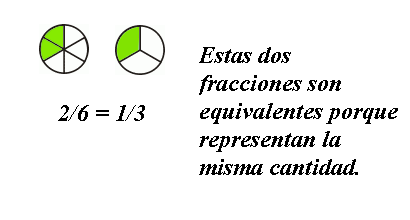 Para obtener una fracción equivalente tendremos que multiplicar el numerador y el denominador de la fracción dada por el mismo número. De esta forma obtendremos una fracción equivalente a la primera. A continuación podéis verlo:EJERCICIOS:1. Obtén una fracción equivalente de cada una de las siguientes fracciones:   3/4                                                 1/6   2/6                                                 5/7                                                     6/8                                                4/5 2. Calcula las fracciones equivalentes de    1/2,   2/3  , 3/4    teniendo en                                                                       cuenta que tienen que tener el mismo denominador, el número 24.    1/2 2/3 3/4       KL       HL      DAL        L       DL       CL       ML        1